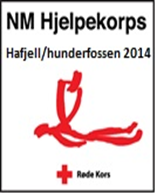 NM for Hjelpekorps avholdes på Hafjell/ Hunderfossen 22.-24. august 2014Region MJØS har gleden av å invitere deltakere, funksjonærer og publikum til NM Hjelpekorps.Målsettingen for NorgesmesterskapetNM for Hjelpekorps er en nasjonal konkurranse for medlemmer av Røde Kors Hjelpekorps og spesielt inviterte. Konkurransen skal bidra til å heve ferdighets- og kunnskapsnivået innen hjelpekorpsdisipliner, med et orienteringsløp og en ringløype med spesielt fokus på førstehjelp.Nærmere 100 deltakere og 200 frivillig vil være i full aktivitet denne helgen.Programmet for helgen er:Fredag fra kl. 14.00 Innsjekk for lag, dommere og supportereFredag kl. 19.00 Offisiell åpning av NM 2014Fredag kl. 20.45 Supporter kafe åpner.Fredag kl. 21.00 Start nattorienteringLørdag kl. 09.00 Start ringløypeLørdag kl. 19.00 NM festSøndag, Utsjekk innen kl.12.00Det blir lagt opp til et publikumsvennlig og kompakt arrangement, og vi håper på at mange tilskuere tar turen til Hafjell disse dagene.Orienteringsløpet som foregår fra kl. 21.00 på fredag kan følges live via tracking, og kan følges ved å gå inn på tracking1.redcross.no og tracking2.redcross.no Det vil også være mulig å følge O-løpet fra supporter kafeen. Hvor denne kafeen vil være, blir offentliggjort på hjemmesiden og facebooksiden til NM for Hjelpekorps.På lørdag vil lagene konkurrere i en ringløype hvor de skal innom 15 poster, og oppgavene vil ha spesiell fokus på førstehjelp. Ringløypa arrangeres inne på området til Norsk Veimuseum, og det vil være godt tilrettelagt for publikum.Flere opplysninger om arrangementer finnes på http://www.nm-hjelpekorps.no eller på Facebooksiden: NM for Hjelpekorps